ORGANIZE AS PALAVRAS PARA FORMAR A ESCRITA CORRETA DE CADA NÚMERO.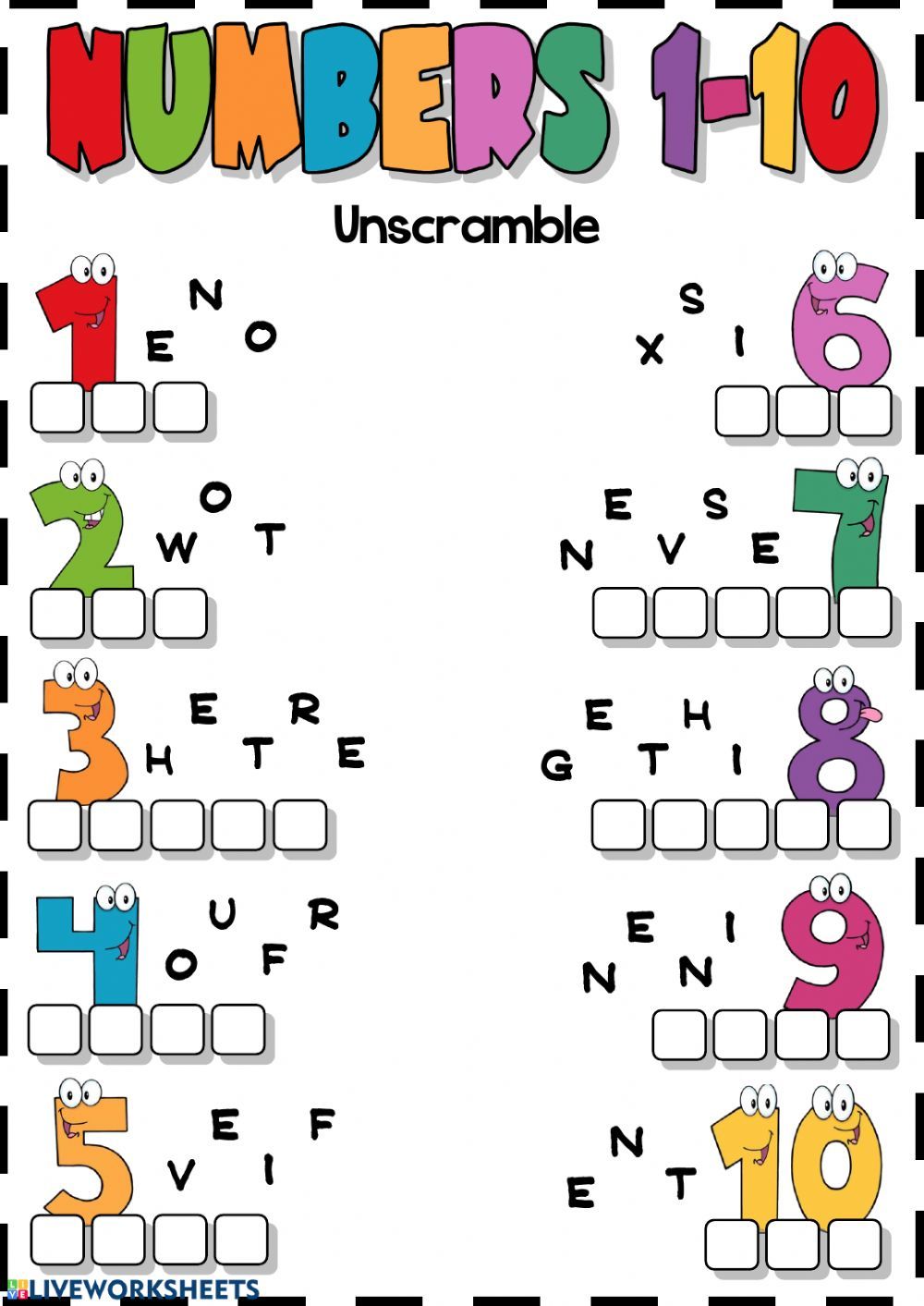 